http://journals.tsu.ru/book/&journal_page=archive&id=1756 Лавошникова Элина КонстантиновнаМосковский государственный университет им. М.В. Ломоносова Мой кабинет Мои Статьи Добавить статью ruenТекст. Книга. КнигоизданиеТекст. Книга. КнигоизданиеГлавнаяглавная страница Редакцияредколлегия и редсовет Редакционный совет Общая информацияРедакционная коллегияАрхив архив выпусков Новости новости и объявления Этика Издательская этика Авторам полезная информация Архаизмы и компьютерная проверка правописания (на материале антологии «Поэзия Московского университета: от Ломоносова и до...») | Текст. Книга. Книгоиздание. 2018. № 17. DOI: 10.17223/23062061/17/9Конец формыГлавнаяАрхивАрхаизмы и компьютерная проверка правописания (на материале антологии «Поэзия Московского университета: от Ломоносова и до...») | Текст. Книга. Книгоиздание. 2018. № 17. DOI: 10.17223/23062061/17/9 Архаизмы и компьютерная проверка правописания (на материале антологии «Поэзия Московского университета: от Ломоносова и до...»)Исследуется реакция текстового редактора Microsoft Word 2016 (модификация 2017 г.) на некоторые лексические и грамматические особенности русской поэзии XVIII и начала XIX в Примеры архаизмов взяты из 1-й и 7-й книг антологии «Поэзия Московского университета: от Ломоносова и до...». Приводятся цитаты (некоторые - в старой орфографии) из стихотворных произведений императрицы Елизаветы Петровны (в переложениях), Ломоносова, Державина, Радищева, Жуковского и Пимена Арапова. При этом анализируется выдача программой Корректор (новая версия программы-«подсказки») рекомендаций по исправлению слов, отсутствующих во внутренних (системных) словарях, в том числе устаревшей лексики. Делается попытка объяснить реакцию спеллера на отклонения в стихотворных строчках от норм современного русского языка. На конкретных примерах показано, что включение в системные компьютерные словари устаревших и низкочастотных слов во многих случаях не только не способствует улучшению работы спеллера, но приводит к пропуску ошибок и опечаток.Скачать электронную версию публикации Ключевые словаMicrosoft Word, текстовый редактор, устаревшая лексика, архаизмы, орфографические ошибки, нормативное написание, старая орфография, стихотворные тексты, Microsoft Word, text editor, obsolete vocabulary, archaisms, spelling mistakes, normative spelling, old spelling, poetic textsАвторыВсего: 1 СсылкиПоэзия Московского университета: от Ломоносова и до.. Книга 1: от Михаила Ломоносова (род. 1711) до Николая Цертелева (род. 1790), включая Михаила Хераскова, Ипполита Богдановича, Дениса Фонвизина, Александра Радищева, Михаила Муравьёва, Николая Карамзина, Василия Жуковского, Николая Гнедича. М. : Водолей Publishers, 2005. 432 с.Поэзия Московского университета: от Ломоносова и до. Кн. 7: от Гаврилы Державина до Виссариона Белинского, включая императрицу Елизавету, Григория Потемкина, Антона Прокоповича-Антонского, митрополита Филарета (Дроздова), Ивана Снегирева, Владимира Одоевского, Николая Гоголя, Ивана Гончарова. М. : НИВЦ МГУим. М.В. Ломоносовва - Бослен, 2016. 448 с.Рафаева А.В. Концепция и перспективы сайта «Поэзия Московского университета: от Ломоносова и до.. » // Информатика: проблемы, методология, технологии : материалы XVI Междунар. метод. конф. Воронеж, 2016. С. 224-227.Перцов Н.В. О соотношении письменной и устной форм поэтического языка: (К вопросу о функциональной нагруженности старого русского правописания) // Вопросы языкознания. 2008. № 2. С. 30-56.Русский орфографический словарь: ок. 200 000 слов / под ред. В.В. Лопатина, О.Е. Ивановой. 4-е изд., испр. и доп. М. : АСТ-Пресс книга, 2015. 896 с.Букчина Б.З., Сазонова И.К., Чельцова Л.К. Орфографический словарь русского языка. 4-е изд., испр. М. : АСТ-Пресс книга, 2008. 1296 с.Зализняк А. А. Грамматический словарь русского языка: Словоизменение: ок. 110 000 слов. 6-е изд., стер. М.: АСТ-Пресс книга, 2010. 800 с.Уш. - Толковый словарь русского языка (под ред. Д.Н. Ушакова) : в 4 т. М., 1935. Т. 1.Лавошникова Э.К. Microsoft Word 2016 и синтаксический контроль // Современные информационные технологии и ИТ-образование. 2016. Т. 12, № 2. С. 205-210.Лавошникова Э. К. «Проблемные» слова как причина пропуска ошибок при компьютерной проверке орфографии // Текст. Книга. Книгоиздание. 2017. № 15. С. 113-129.Барахнин В.Б., Кожемякина О.Ю. К проблеме аутентичности фонетического анализа в связи с возможными особенностями авторской орфографии (на примере чередования окончаний -ой/-ый в лирике А. С. Пушкина) // Вестник Томского государственного университета. Филология. 2016. № 2 (40). С. 5-28.Лавошникова Э. К. Вариативность в грамматике стихотворных текстов и их компьютерная коррекция (на материале антологии «Поэзия Московского университета: от Ломоносова и до..») // Текст. Книга. Книгоиздание. 2017. № 14. С. 108-122.Гаспаров М.Л., Скулачёва Т.В. Односложные слова в стихе: ритм и части речи // Русский язык в научном освещении. 2003. № 1 (5). С. 35-51.Крысин Л. П. Проблема обновления толковых словарей современного русского языка // Известия РАН. Серия литературы и языка. 2011. Т. 70, № 1. С. 3-9.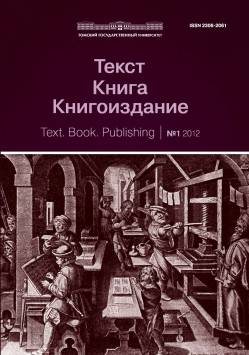 Архаизмы и компьютерная проверка правописания (на материале антологии «Поэзия Московского университета: от Ломоносова и до...») | Текст. Книга. Книгоиздание. 2018. № 17. DOI: 10.17223/23062061/17/9Скачать полнотекстовую версию ФИООрганизацияДополнительноE-mailЛавошникова Элина КонстантиновнаМосковский государственный университет им. М.В. Ломоносоваведущий программист, литературный редактор журнала «Вычислительные методы и программирование: Новые вычислительные технологии» (из Перечня ВАК); Научно-исследовательский вычислительный центрel.lavoshnikova@yandex.ru